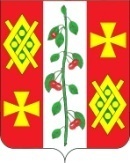 АДМИНИСТРАЦИЯ КРАСНОСЕЛЬСКОГОСЕЛЬСКОГО ПОСЕЛЕНИЯ ДИНСКОГО РАЙОНАПОСТАНОВЛЕНИЕот 20.12.2023г.							 	                    №  393село Красносельское О проведении универсальной розничной периодичной ярмарки (фермерский дворик) на территории Красносельского сельского поселения Динского района в 2024 годуВ соответствии с Федеральными законами от 06.10.2003 № 131-ФЗ«Об общих принципах организации местного самоуправления в Российской Федерации», от 28.12.2009 № 381-ФЗ «Об основах государственного регулирования торговой деятельности в Российской Федерации», Законом Краснодарского края от 01.03.2011 № 2195-КЗ «Об организации деятельности розничных рынков, ярмарок агропромышленных выставок-ярмарок на территории Краснодарского края», руководствуясь Уставом Красносельского сельского поселения п о с т а н о в л я ю: 1. Провести на территории Красносельского сельского поселения Динского района по адресу Краснодарский край, Динской район с. Красносельское, автодорога «Динская – Старомышастовская» напротив домовладения мкр. Светлый 21 «Б» сельскохозяйственную розничную ярмарку (Фермерский дворик) с 8-00 до 20-00 часов.1.1. Определить организатором ярмарки Администрацию Красносельского сельского поселения. 2. Провести на территории Красносельского сельского поселения Динского района по адресу Краснодарский край, Динской район с. Красносельское (въезд в село Красносельское со стороны станицы Динской, виноградник) сельскохозяйственную розничную ярмарку (Фермерский дворик) с 8-00 до 20-00 часов.2.1. Определить организатором ярмарки индивидуального предпринимателя главу КФХ Фисюра Татьяну Борисовну3. Провести на территории Красносельского сельского поселения Динского района по адресу Краснодарский край, Динской район с. Красносельское ул. Длинная (поворот на ст. Старомышастовскую) сельскохозяйственную розничную ярмарку (Социальный прилавок) с 8-00 до 20-00 часов.3.1. Определить организатором ярмарки администрацию Красносельского сельского поселения.4. Провести на территории Красносельского сельского поселения Динского района по адресу Краснодарский край, Динской район с. Красносельское ул. Кирова 41 «А» (центральная площадь) сельскохозяйственную розничную ярмарку (Фермерский дворик) с 8-00 до 20-00 часов.4.1. Определить организатором ярмарки Администрацию Красносельского сельского поселения. 5. Провести на территории Красносельского сельского поселения Динского района по адресу Краснодарский край, Динской район с. Красносельское ул. Кирова 41 «А» (центральная площадь) сельскохозяйственную розничную ярмарку (Социальный прилавок) с 8-00 до 20-00 часов.5.1. Определить организатором ярмарки администрацию Красносельского сельского поселения.6. Провести на территории Красносельского сельского поселения Динского района по адресу Краснодарский край, Динской район с. Красносельское автодорога «Динская – Старомышастовская» напротив домовладения ул. Длинная, 112 в, сельскохозяйственную розничную ярмарку (Фермерский дворик) с 8-00 до 20-00 часов.6.1. Определить организатором ярмарки Администрацию Красносельского сельского поселения. 7. Провести на территории Красносельского сельского поселения Динского района по адресу Краснодарский край, Динской район с. Красносельское ул. Горького 7 сельскохозяйственную розничную ярмарку (Социальный прилавок) с 8-00 до 20-00 часов.7.1. Определить организатором ярмарки администрацию Красносельского сельского поселения.8. Провести на территории Красносельского сельского поселения Динского района по адресу Краснодарский край, Динской район с. Красносельское автодорога «Динская – Старомышастовская» напротив домовладения ул. Длинная, 2, сельскохозяйственную розничную ярмарку (Фермерский дворик) с 8-00 до 20-00 часов.8.1. Определить организатором ярмарки Администрацию Красносельского сельского поселения. 9. Провести на территории Красносельского сельского поселения Динского района по адресу Краснодарский край, Динской район с. Красносельское, автодорога «Динская – Старомышастовская» рядом с магазинов «1000 мелочей» по адресу с. Красносельское ул. Крыжановского 19, сельскохозяйственную розничную ярмарку (Фермерский дворик) с 8-00 до 20-00 часов.9.1. Определить организатором ярмарки Администрацию Красносельского сельского поселения. 10. Обеспечить:10.1. Размещение торговых мест на ярмарке с соблюдением норм и правил пожарной безопасности, охраны общественного порядка, санитарно-эпидемиологического благополучия населения;10.2. Надлежащее санитарно-техническое состояние торговых мест на ярмарке; 10.3. Доступность торговых мест на ярмарке для инвалидов в соответствии с законодательством Российской Федерации;11. Рекомендовать организаторам ярмарок разработать и утвердить план мероприятий по организации ярмарки.12. Разместить план мероприятий по организации ярмарки в средствах массовой информации.13. Постановление администрации Красносельского сельского поселения Динского района от 14.12.2022г.  № 317 считать утратившим силу.14. Общему отделу администрации Красносельского сельского поселения разместить настоящее постановление на официальном интернет-сайте Красносельского сельского поселения www.krasnoselskoe.ru. 15. Контроль за выполнением настоящего постановления оставляю за собой.16. Постановление вступает в силу со дня его официального обнародования.Глава Красносельского сельского поселения                                                                             М.В. КнышЛист согласованияПостановления администрации Красносельского сельского поселения Динского района от 20.12.2023г.  №  393  «О проведении универсальной розничной периодичной ярмарки (фермерский дворик) на территории Красносельского сельского поселения Динского района в 2024 году»Проект подготовлени внесён:Специалист II-й категорииадминистрации Красносельскогосельского поселения 							Быстрова Н.А.